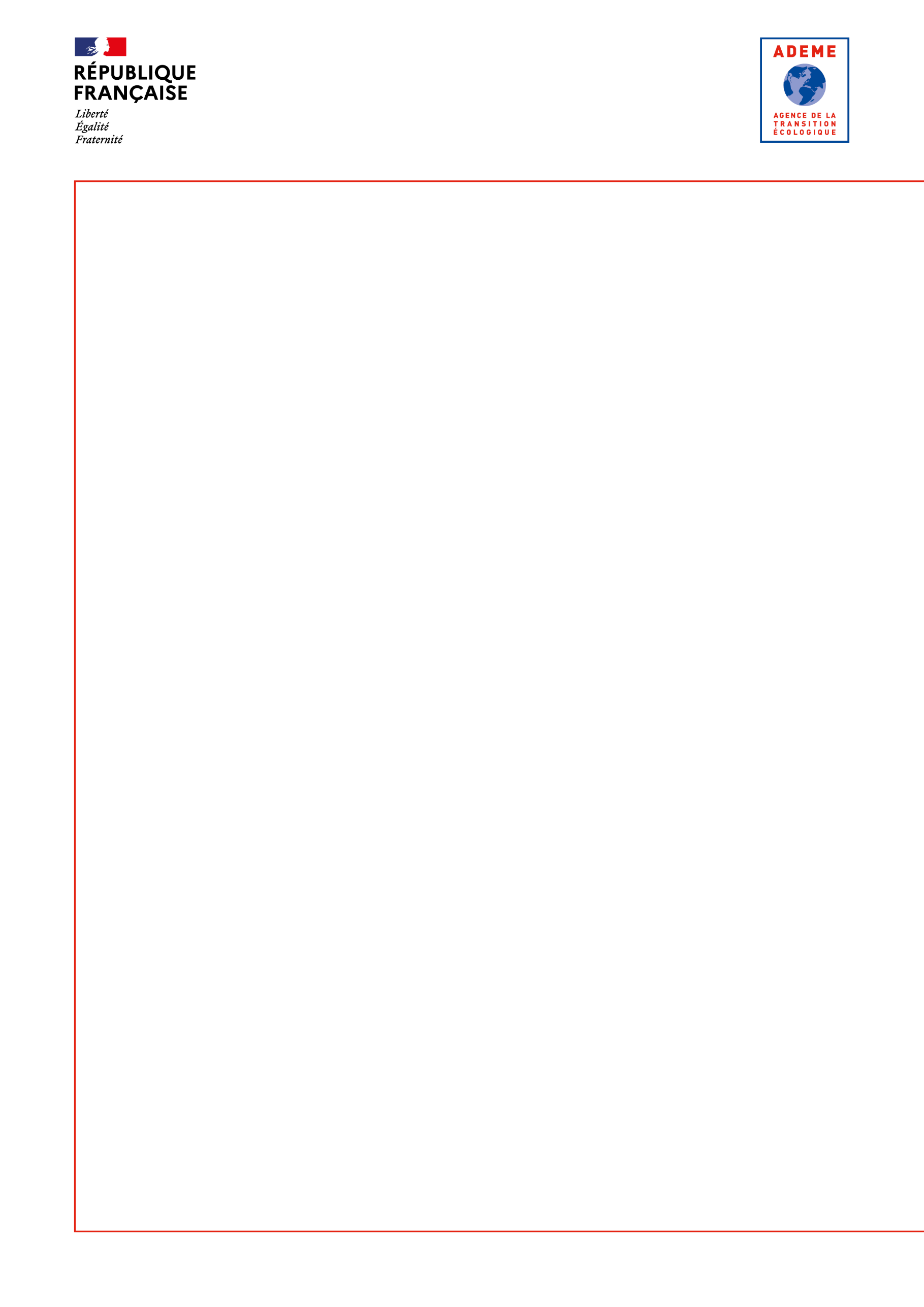 Description préalable de l’opérationContexte de l’opérationDécrire brièvement la genèse du projet, les différents acteurs impliqués et le fonctionnement global du groupe projet Description synthétique de l’opérationDécrire brièvement le projet faisant l’objet de la présente demandeObjectifs attendus de l’opérationDécrire brièvement la finalité du projet, appuyée par quelques chiffres représentatifs si nécessaireActions déjà réaliséesDécrire brièvement l’état d’avancement global du projet, sur les plans administratifs, techniques et financiersDescription détaillée de l’opérationPréciser préalablement à la suite le contexte du territoire : PAT, politiques publiques en faveur de la réduction des déchets ainsi que les actions déjà engagées par les parties prenantes et réseaux antigaspillage (REGAL)2.1 Projets d’étudesPrésentation du maître d’ouvrage et schéma d’organisation des acteurs (identification des rôles et relations des intervenants, présentation des partenaires de l’opérations, contexte juridique éventuel)Description du programme d’étude et de son périmètre géographiqueMéthodologie d’étude retenue/envisagéeIndicateurs quantitatifs et qualitatifs envisagés2.2 Projets d’investissementPrésentation du maître d’ouvrage et schéma d’organisation des acteurs (identification des rôles et relations des intervenants, présentation des partenaires de l’opérations, contexte juridique éventuel)Acteurs cibles amont et aval (Particuliers / Entreprises (IAA, GMS, Magasins de bouche, restaurateurs, metteur sur marché, fabricants) / Collectivités / associations / Producteurs / Restauration collective / AutreZone de chalandise / distribution (en km ou en région/territoire)Nombre et noms des structures à fonction équivalente sur la zone de chalandisePartenaire(s) du projetMoyens humains internes et externes à la structure (nombre de personnes)Formation avant lancement de l’opération (préciser les cibles)Prévisionnel et organisation pour le suivi des indicateurs : Quantités et types d’aliments ou d’invendus récoltés/ramassés/récupérés/achetésQuantités et types d’aliments transformés : Quantités et types d’aliments ou d’invendus redistribués/vendus : Modalités de suivi de ces indicateurs : organisations pour les pesées, les fréquences, etc.Le processus est à détailler spécifiquement et doit inclure les informations suivantes :Description de l’organisation logistique sur l’ensemble de la chaîne de valeur (des approvisionnements à la redistribution voire à la fin de vie des produits)Type d’aliments récupérés et origineTonnage prévisionnel évité/transformé incluant la synthèse du gaspillage avant/après projetPour les process incluant la transformation, une synthèse technique en quelques lignes2.3 Projets de sensibilisation/formationMoyens humains internes et externes à la structure (nombre de personnes)Programme d’animation détaillé, ressources documentaires et plan de formation le cas échéantPérimètre géographique prévisionnel de l’opérationStructures et/ou personnes ciblées par l’opération incluant leur nombreRéseaux et structures relais en supportSuivi et planning du projetPrésenter le planning prévisionnel de la mise en œuvre, incluant les éventuelles démarches administratives.Engagements spécifiquesLe bénéficiaire s’engage à saisir en ligne une fiche action-résultat. Cette fiche pourra être publiée en ligne après une validation par la Direction Régionale de l'ADEME concernée.Le bénéficiaire s’engage à répondre aux enquêtes de l’ADEME, de la Région et des observatoires régionaux (déchets, ressources, économie circulaire…) en suivant les prescriptions du guide méthode harmonisée d’observation des déchets d’activités économiques.Rapports / documents à fournir lors de l’exécution du contrat de financement Le bénéficiaire remettra à la fin de l’opération à l’ADEME les documents suivants :☐ Un rapport final comportant :une note technique précisant le déroulement de l’opération,le bilan technique regroupant les informations appropriées selon le type d’opération menée (étude, investissement, changement de comportement)le bilan économique☐ Un bilan des actions d’accompagnement et de communication☐ Les supports de communication comprenant le logo ADEME régionale et validés par l’ADEME régionaleCes documents seront déposés sous format électronique sur la plateforme informatique prévue à cet effetLa liste des justificatifs et rapports demandés pourront être ajustés suivant les projets aidés. Ces documents seront précisés dans les contrats d’aide. Contacts de l’appel à projetsRéférents thématiques :Sandrine WENISCH – référente déchets organiques et concertation ; sandrine.wenisch@ademe.frYoann MONGET – référent antigaspillage alimentaire et méthanisation ; yoann.monget@ademe.frRéférents territoriaux :DépartementsRéférent(e)Mail17 / 86Cécile FORGEOTCecile.forgeot@ademe.fr16 / 79Sandrine WENISCHSandrine.wenisch@ademe.fr19 / 23Marianne LOZACHMarianne.lozach@ademe.fr24 / 87Elodie FAUREElodie.faure@ademe.fr40 / 47Pascal SCHOEMACKERPascal.schoemacker@ademe.fr33Eva MAMELLEEva.mamelle@ademe.fr64Antoine BONSCHAntoine.bonsch@ademe.fr